Matemática também faz arteHoje nossa aula será por videoconferência. Todos devem entrar com suas câmeras ligadas às 11h10. Link para a videoconferência: meet.google.com/squ-sztq-yai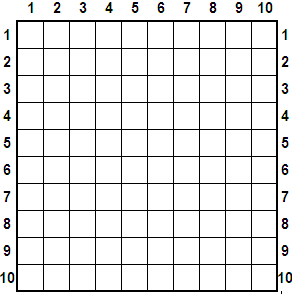 1. Faça um segmento de reta ligando:o ponto 10 (Vertical Esquerda) ao ponto 1 (Horizontal)9 (VE) ao 2 (H)8 (VE) ao 3 (H)⁞Continue o processo dando a volta no quadrado até chegar  ao ponto 9 (H) que deve se conectar ao ponto 10 (V Direita).A imagem que você obteve se aproxima de uma parábola. Para que servem as parábolas? Já ouviu algum nome parecido? Onde?